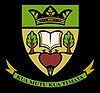 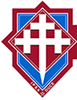       Logan Park High School                                                       Kavanagh CollegeDunedin Co-Ed Secondary SchoolsWinter TournamentThursday 29 June 2017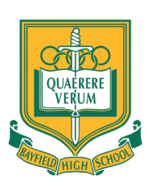 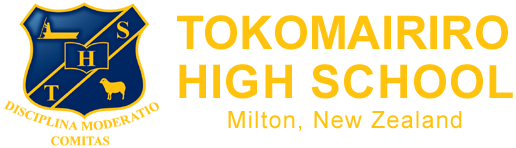 Tokomairiro High School						Bayfield High School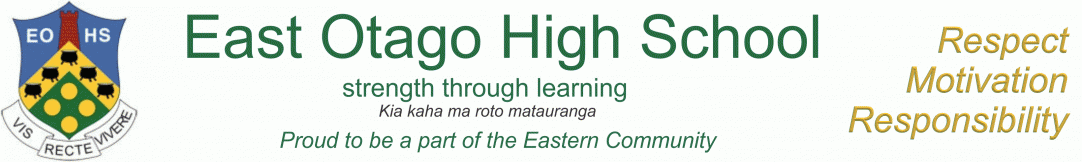 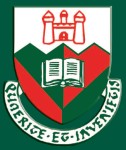 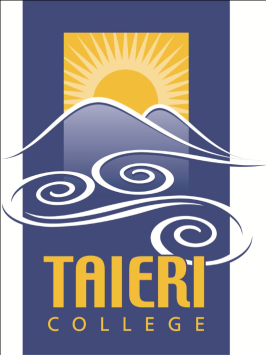 	Taieri College      	        East Otago High School             Kaikorai Valley CollegeCoeducational Winter Sports Tournament Organisers Contact ListName			School	Email							Sport		Nicki Paterson	OSSSA		nicki@osssa.org.nz				CoordinatorNicole Ross		OSSSA		nicole@osssa.org.nz				CoordinatorMichael MacKenzie	KAVA		mackenziem@kavanagh.school.nz	RugbyFrancine Vella	LPHS		frv@lphs.school.nz				HockeyKylie Tahau		BAYF		sportscoordinator@bayfield-high.school.nz	FootballTheresa Johnson	KVLY		sport@kvc.school.nz			BasketballGraeme Egan		TAIC		sport@taieri.school.nz 			NetballSports and VenuesCoaches MeetingsThere will be a meeting for all coaches at each venue with the tournament coordinator to go over rules, give any information required and answer any questions prior to the commencement of games.Master Results SheetsCompleted result sheets for each event showing the places of each school team must be checked and forwarded to Nicole Ross or Nicki Paterson at the Edgar Centre by the coordinator throughout the day.Final Places and TrophyRegardless of the number of different grades (i.e. Snr Boys, Jnr Boys, Boys and Girls) each ‘Code’ will be awarded a max of 6 points that counts towards the overall tournament points. Points for winning a grade will be as follows:	1st  	= 	6 pnts	2nd 	= 	5 pnts	3rd 	= 	4 pnts	4th 	= 	3 pnts	5th 	= 	2 pnts	6th 	= 	1 pntNOTE: In a sport where there is only 1 grade (i.e. Mixed Hockey), and schools have more than ONE team entered, points will be awarded to the TOP team from each school ONLY.From this the Code points will be determined as follows:Total number of points gained across all grades – school with the highest number of points wins.If schools are tied on points then the following steps shall be takenNumber of games won v number of games lost (taken across ALL grades within that Code)Goal differential – goals for / goals against (taken from all games played across all grades)Points for winning the ‘Code’ will be as follows:	1st  	= 	6 pnts	2nd 	= 	5 pnts	3rd 	= 	4 pnts	4th 	= 	3 pnts	5th 	= 	2 pnts	6th 	= 	1 pntThe top 5 sports (based on final results) from each school will be added up to determine the overall tournament winner. School with the most points wins.Final ResultsVENUEBayfield Rugby Grounds 1OFFICIALSORFU suppliedTEAMSRULES2 x 7 minute halves with 2minute break. The games will be played under normal 7 a side rugby rules Penalty shots at goal will be drop kicks but still worth 3 points.The scrums shall be non-contestable???POINTS SYSTEM AND FINALS4 points for a win2 points for draw0 points for a lossIn the result of a tie at end of round robin the placing’s will be determined by the head-to-head result of the two tied teams. Draw        Points table 		Sport: Rugby 7sNetballVENUEEdgar Centre CourtsEQUIPMENTMatch balls. Bibs, Whistles, Master Result Sheet, Score Card, hooter to start and finish games.OFFICIALSMinimum of 6 x Umpires. They will alternate games on each court. TEAMSRULESThe games will consist of 2 x 12 minute halves with a 2 minute break to change ends and a quick water break. 30 sec injury breaks to replace players.  Games must start on time. The games will be played under normal netball rules. In the event of a tied overall points table, the winning side from the round robin games will be the winner. If this was a drawn match, then the number of goals from each team will be added up to determine a winner. If they are equal, then the event will be a draw.Teams can substitute up to seven players to promote participation.  Junior teams will consist only of year 9 &10 students. Juniors can play up, seniors cannot play down.POINTS SYSTEM & FINALSPoints will be awarded in the following fashion:4 points for a win2 points for draw0 points for a lossDRAW	 Sport: Senior Netball – Points tableSport: Junior Netball - Points tableBASKETBALL VENUE:Edgar Centre CourtsEQUIPMENT:Score Sheets provided by BBOGame balls provided by each teamREFEREES:Will be supplied by Basketball OtagoTEAMS:RULES:2 x 12 min halves. 2min warm up2min half timeSnr and Jnr Boys Grades will play across-pool play then semis and finalsSnr and Jnr Girls will play a round robin (Double Round Robin for Snr Girls) then finals10 player squadsJunior Players can play up Senior Players CANNOT play downTeam will be expected to do duty. (2/3 people: 1 score clock, 1 score sheet,)1 x 30 second time out per half (no time outs in last 5 minutes of game) 3 fouls and player is offNo free throws 1 point to opposition per foulRefs will monitor 24 seconds and specifically count it in the last two minutes if it’s closeUnless stated above all other FIBA rules applyPOINTS SYSTEM 4 points for the win2 points for the draw0 points for a lossSENIOR BOYSSENIOR GIRLSJUNIOR GIRLSJUNIOR BOYSBasketball Points TablesSenior Girls BasketballFinals 		__________________________ (1) 	v	___________________________ (2)Junior Girls BasketballFinals 		3rd/4th		__________________________ (3) 	v	___________________________ (4)1st/2nd 		__________________________ (1) 	v	___________________________ (2)Sport: Senior Boys BasketballSemi Finals 	(G1) 	________________________ (A1) 	v	_________________________ (B2)	(G2)	________________________ (A2) 	v	_________________________ (B1)Finals5th/6th		________________________ (A3) 	v	_________________________ (B3)3rd/4th		________________________ (LG1)	v	_________________________ (LG2)1st/2nd		________________________ (WG1)	v	_________________________ (WG2)Sport: Junior Boys BasketballSemi Finals 	(G1) 	________________________ (A1) 	v	_________________________ (B2)	(G2)	________________________ (A2) 	v	_________________________ (B1)Finals5th/6th 		________________________ (A3) 	v	_________________________ (B3)3rd/4th		________________________ (LG1)	v	_________________________ (LG2)1st/2nd		________________________ (WG1)	v	_________________________ (WG2)VENUEBayfield Park football fields.EQUIPMENTNets and flags supplied. Score cardsPlease bring coloured bibs to wear in case of a colour clash (Coaches to organise prior to the start of the games who is wearing them)OFFICIALS Organised by Bayfield High School – teams that are playing to provide one lines person each.TEAMSRULESMaximum number of players in a squad is 14 (teams play 11 a side)Shin pads are compulsory – no pads, no play!Goalies must wear a different colored strip to their teammates.FIFA rules apply. There are off-sides. Penalty kicks, yellow and red cards apply.Rolling subs are allowed.  Referee must be notified.All games play 2 x 12 minute halves (with 2 minutes for half time).All timing is centrally done from the results tent. A hooter will dictate start and finishing times.Captains of the winning side MUST report game results to the results tent.No meeting prior to commencement of play. All information available at results tent.POINTS SYSTEM 4 points for the win2 points for the draw0 points for a lossFinal placing’s will be determined (in this order) - by points, winner of head to head, goal differential. If still tied then points will be shared.Wet weather – in the event of poor weather football maybe transferred to The Edgar Centre and played as futsal instead. The draw will remain the same. Futsal rules will be provided at Edgar Centre.FOOTBALL - DRAWField 1 – nearest to Bayfield Park pavilionField 2 – furthest from Bayfield Park pavilionRESULTS TABLESFinals 		__________________________ (3) 	v	____________________________ (4)		__________________________ (1) 	v	____________________________ (2)Finals 		__________________________ (3) 	v	__________________________ (4)		__________________________ (1) 	v	__________________________ (2)Mixed HockeyVenue:  Alexander McMillan TurfCoordinator: Francine VellaCoaches and Managers Meeting:  Not required – information to be emailed outStart Time: Games start at 9:30am – 2 x 12 minute halves, 2-minute half time breakRules of the Competition: As per secondary school hockeyMust be at least 4 girls on the turf at all times!Referees/Umpires:  To be confirmed First Aid Arrangements: Physio onsite – free strapping service if tape is supplied. Free advice etc. $15 for a full ACC assessment.	Hockey DrawRESULTS TABLESSemi Finals 	(G1) 	_________________________ (A1) 	v	_________________________ (B2)	(G2)	_________________________ (A2) 	v	_________________________ (B1)Finals5th/6th 		_________________________ (A3) 	v	_________________________ (B3)3rd/4th		_________________________ (LG1)	v	_________________________ (LG2)1st/2nd		_________________________ (WG1) v	_________________________ (WG2)POINTS SYSTEM 4 points for the win2 points for the draw0 points for a lossIf teams are tided on points at the end of Pool play ranking’s will be determined by the following Head-to-head result, then goal differential BadmintonVENUEBayfield Gym EQUIPMENTEach team is to provide a plastic shuttle cox.Board to display the draw for the day.Stop watch and a whistle4x Badminton CourtsOFFICIALS2 x officials to oversee the eventTEAMSRULES5 min halves with a 3 min break (10 min games)5min between gamesGames played are DOUBLES.Enter an (A) and (B) side for both Boys and Girls with 1 x reserve each.Reserves can fill in for either the (A) or (B) team.‘A’ player must play in A games and the same for ‘B’ players.The score at the end of the 10 minutes will be the end result.1st Round will be male and female teams. 2nd Round will be mixed teamsPOINTS SYSTEM 2 points for a win1 point for draw0 points for a lossBadminton DrawPoint’s tablesCurlingVENUEDunedin Ice StadiumEQUIPMENTWarm clothing Non-marking street shoesTEAMSRULESTimed 45min gamesTeams will play as many ends within the hour as possibleTeams consist of at least 3 playersPOINTS SYSTEM 2 points for a win1 point for draw0 points for a lossTelephone ContactsSportTeamsVenueHockeyMixedMcMillan Hockey CentreBasketballSenior Boys & Girls, Junior Boys & GirlsEdgar Centre                                                      FootballSenior Boys and GirlsBayfield Park                                                     NetballSenior A, Junior A GirlsEdgar Centre                                                       Rugby	(7’s)Bayfield Park	Badminton Girls, Boys, MixedBayfield Gym(s)CurlingIce StadiumSportBAYFKAVAKVLYTOKOLPHSTAICSOHSBasketballHockeyNetballRugby 10’sFootballBadmintonCurling(no points)Total PointsPlaceTeamsKVCKAVATAIC9.40amTAICvKVC10.10amKAVAvKVC10.40amKAVAvTAIC11.10amTAICvKVC11.40amKAVAvTAIC12.10pmKAVAvKVCBREAKBREAKBREAKBREAK1.15pm1v2Round 1Round 1Round 1Round 2Round 2Round 2PointsPlaceKVCKAVATAICKVCKAVATAICPointsPlaceKVCKAVATAICJnrSnrBAYF Jnr ABAYF Snr ATOKO Jnr ATOKO Snr AKAVA JnrKAVA Snr ALPHS Jnr ALPHS Snr ATAIC Jnr 9ATAIC 10AKVC Jnr AKVC Snr ACourt 5Court 5Court 5Court 6Court 6Court 6Court 7Court 7Court 7Round 19.30amBAYF Jnr AvKVC Jnr ATOKO Jnr AvTAIC Jnr 9AKAVA JnrvLPHS Jnr AJuniors9.30am(Juniors)(Juniors)(Juniors)(Juniors)(Juniors)(Juniors)(Juniors)(Juniors)(Juniors)Round 210.00amBAYF Snr AvKVC Snr ATOKO Snr AvTAIC 10AKAVA Snr AvLPHS Snr ASeniors10.00am(Seniors)(Seniors)(Seniors)(Seniors)(Seniors)(Seniors)(Seniors)(Seniors)(Seniors)Round 310.30amTOKO Jnr AvKAVA JnrBAYF Jnr AvTAIC Jnr 9AKVC Jnr AvLPHS Jnr AJuniors10.30am(Juniors)(Juniors)(Juniors)(Juniors)(Juniors)(Juniors)(Juniors)(Juniors)(Juniors)Round 411.00amTOKO Snr AvKAVA Snr ABAYF Snr AvTAIC 10AKVC Snr AvLPHS Snr ASeniors11.00am(Seniors)(Seniors)(Seniors)(Seniors)(Seniors)(Seniors)(Seniors)(Seniors)(Seniors)Round 511.30amTAIC Jnr 9AvKAVA JnrKVC Jnr AvTOKO Jnr ABAYF Jnr AvLPHS Jnr AJuniors11.30am(Juniors)(Juniors)(Juniors)(Juniors)(Juniors)(Juniors)(Juniors)(Juniors)(Juniors)Round 612.00pmTAIC 10AvKAVA Snr AKVC Snr AvTOKO Snr ABAYF Snr AvLPHS Snr ASeniors12.00pm(Seniors)(Seniors)(Seniors)(Seniors)(Seniors)(Seniors)(Seniors)(Seniors)(Seniors)Round 712.30pmBAYF Jnr AvKAVA JnrLPHS Jnr AvTOKO Jnr ATAIC Jnr 9AvKVC Jnr AJuniors12.30pm(Juniors)(Juniors)(Juniors)(Juniors)(Juniors)(Juniors)(Juniors)(Juniors)(Juniors)Round 81.00pmBAYF Snr AvKAVA Snr ALPHS Snr AvTOKO Snr ATAIC 10AvKVC Snr ASeniors1.00pm(Seniors)(Seniors)(Seniors)(Seniors)(Seniors)(Seniors)(Seniors)(Seniors)(Seniors)Round 91.30pmLPHS Jnr AvTAIC Jnr 9ABAYF Jnr AvTOKO Jnr AKAVA JnrvKVC Jnr AJuniors1.30pm(Juniors)(Juniors)(Juniors)(Juniors)(Juniors)(Juniors)(Juniors)(Juniors)(Juniors)Round 102.00pm LPHS Snr AvTAIC 10ABAYF Snr AvTOKO Snr AKAVA Snr AvKVC Snr ASeniors2.00pm (Seniors)(Seniors)(Seniors)(Seniors)(Seniors)(Seniors)(Seniors)(Seniors)(Seniors)BAYFTOKOKAVALPHSTAICKVCPointsPlaceBAYFTOKOKAVALPHSTAICKVCBAYFTOKOKAVALPHSTAICKVCPointsPlaceBAYFTOKOKAVALPHSTAICKVCSenior BoysPool ASenior BoysPool BSenior GirlsJunior GirlsJnr BoysPool AJnr BoysPool BBAYF Snr BoysKVC Snr BoysBAYF Snr GirlsBAYF Jnr GirlsBAYF Jnr BoysKVC Jnr BoysKAVA Snr BoysLPHS Snr BoysKAVA Snr GirlsEAST Jnr GirlsKAVA Jnr BoysLPHS Jnr BoysEAST Snr BoysTOKO Snr BoysLPHS Snr GirlsLPHS Jnr GirlsEAST Jnr BoysTAIC Jnr BoysTAIC Jnr GirlsCourtTimePoolTeam 1Team 2DutyCt 110amP (A)KAVA Snr BoysvEAST Snr BoysTOKOCt 210amP (B)LPHS Snr BoysvTOKO Snr BoysKAVACt 111amP (A)BAYF Snr BoysvEAST Snr BoysLPHSCt 211amP (B)KVC Snr BoysvTOKO Snr BoysEASTCt 112pmP (A)BAYF Snr BoysvKAVA Snr BoysKVCCt 212pmP (B)KVC Snr BoysvLPHS Snr BoysBAYFCt 11pmG1A (1)vB (2)A (3)Ct 21pmG2A (2)vB (1)A (1)Ct 11.30pm5th/6thA (3)vB (3)B (1)Ct 32pm3rd/4thL (G1)vL (G2)A (3)Ct 12pm1st/2ndW (G1)vW (G2)L (G2)CourtTimeTeam 1Team 2DUTYCt 49.30amKAVA Snr GirlsvLPHS Snr GirlsBAYFCt 410.10amBAYF Snr GirlsvLPHS Snr GirlsKAVACt 410.50amBAYF Snr GirlsvKAVA Snr GirlsLPHSCt 411.30amKAVA Snr GirlsvLPHS Snr GirlsBAYFCt 412.10pmBAYF Snr GirlsvLPHS Snr GirlsKAVACt 412.50pmBAYF Snr GirlsvKAVA Snr GirlsLPHSCt 41.45pm1v23CourtTimeTeam 1Team 2DUTYCt 39.30amBAYF Jnr GirlsvTAIC Jnr GirlsLPHSCt 310amEAST Jnr GirlsvLPHS Jnr GirlsTAICCt 310.30amBAYF Jnr GirlsvLPHS Jnr GirlsEASTCt 311amTAIC Jnr GirlsvEAST Jnr GirlsBAYFCt 311.30amBAYF Jnr GirlsvEAST Jnr GirlsTAICCt 312pmLPHS Jnr GirlsvTAIC Jnr GirlsBAYFCt 31pm3v41Ct 31.30pm1v23CourtTimePoolTeam 1Team 2DutyCt 19.30amP (A)KAVA Jnr BoysvEAST Jnr BoysTAICCt 29.30amP (B)LPHS Jnr BoysvTAIC Jnr BoysKAVACt 110.30amP (A)BAYF Jnr BoysvEAST Jnr BoysLPHSCt 210.30amP (B)KVC Jnr BoysvTAIC Jnr BoysEASTCt 111.30pmP (A)BAYF Jnr BoysvKAVA Jnr BoysKVCCt 211.30pmP (B)KVC Jnr BoysvLPHS Jnr BoysBAYFCt 112.30pmG1A (1)vB (2)A (3)Ct 212.30pmG2A (2)vB (1)A (1)Ct 312.30pm5th/6thA (3)vB (3)B (1)Ct 21.30pm3rd/4thL (G1)vL (G2)A (3)Ct 22pm1st/2ndW (G1)vW (G2)L (G2)Round 1Round 1Round 1Round 2Round 2Round 2PointsPlaceBAYFKAVALPHSBAYFKAVALPHSPointsPlaceBAYFKAVALPHSBAYFEASTLPHSTAICKVCPointsPlaceBAYFEASTLPHSTAICPool APool BPool BPool BPointsPlacePool AKVCLPHSTOKOPointsPlaceBAYFKAVAEASTPool BPool APool APool APointsPlacePool BBAYFKAVAEASTPointsPlaceKVCLPHSTOKOPool APool BPool BPool BPointsPlacePool AKVCLPHSTAICPointsPlaceBAYFKAVAEASTPool BPool APool APool APointsPlacePool BBAYFKAVAEASTPointsPlaceKVCLPHSTAICBOYS POOLGIRLS POOLBAYF BoysKAVA GirlsKAVA BoysLPHS GirlsLPHS BoysKVC RedKVC GreenBAYF GirlsBOYS DRAWBOYS DRAWBOYS DRAWBOYS DRAWGIRLS DRAWGIRLS DRAWGIRLS DRAWGIRLS DRAW(Field 1)(Field 1)(Field 1)(Field 1)(Field 2)(Field 2)(Field 2)(Field 2)9.30amBAYF BoysvKVC Green9.30amBAYF GirlsvKVC Red10amKAVA BoysvLPHS Boys10amKAVA GirlsvLPHS Girls10.45amBAYF BoysvLPHS Boys10.45amBAYF GirlsvLPHS Girls11.15amKVC GreenvKAVA Boys11.15amKVC RedvKAVA Girls12pmBAYF BoysvKAVA Boys12pmBAYF GirlsvKAVA Girls12.30pmLPHS BoysvKVC Green12.30pmLPHS GirlsvKVC Red1.15pm3v41.15pm3v41.45pm1v21.45pm1v2BOYSPOOLBAYFKAVALPHSKVCPoints+ / -PlaceBAYFKAVALPHSKVCBOYSPOOLBAYFKAVALPHSKVCPoints+ / -PlaceBAYFKAVALPHSKVCPool APool BKAVA Mixed 1KAVA Mixed 2LPHS Mixed 2LPHS Mixed 1BAYF MixedEAST MixedTOKO MixedTAIC MixedFar TurfFar TurfFar TurfFar TurfFar TurfPavilion TurfPavilion TurfPavilion TurfPavilion TurfPavilion Turf9.30amP(A)KAVA Mixed 1vTOKO Mixed 9.30amP(A)LPHS Mixed 2vBAYF Mixed10amP(B)KAVA Mixed 2vTAIC Mixed10amP(B)LPHS Mixed 1vEAST Mixed10.30amP(A)KAVA Mixed 1vBAYF Mixed10.30amP(A)TOKO Mixed vLPHS Mixed 211amP(B)KAVA Mixed 2vEAST Mixed11amP(B)TAIC MixedvLPHS Mixed 111.30amP(A)KAVA Mixed 1vLPHS Mixed 211.30amP(A)BAYF MixedvTOKO Mixed 12pmP(B)KAVA Mixed 2vLPHS Mixed 112pmP(B)EAST MixedvTAIC Mixed1pmG1A (1)vB (2)1pmG2A (2)vB (1)1.30pm1.30pm5th/6thA (3)vB (3)2pm3rd/4thL (G1)vL (G2)2pm1st/2ndW (G1)vW (G2)Pool AKAVA 1LPHS 2BAYFTOKOPoints+ / -PlaceKAVA 1LPHS 2BAYF TOKOPool BKAVA 2LPHS 1EASTTAICPoints+ / -PlaceKAVA 2LPHS 1EASTTAICTeamsKavanagh CollegeBayfield High SchoolLogan ParkKaikorai Valley CollegeCourt 1Court 1Court 1Court 2Court 2Court 2Court 3Court 3Court 3Court 4Court 4Court 4Boys ABoys ABoys ABoys BBoys BBoys BGirls AGirls AGirls AGirls BGirls BGirls B9.40amBAYFvLPHSBAYFvLPHSBAYFvLPHSBAYFvLPHS10amKAVAvKVCKAVAvKVCKAVAvKVCKAVAvKVC10.20amBAYFvKVCBAYFvKVCBAYFvKVCBAYFvKVC10.40amLPHSvKAVALPHSvKAVALPHSvKAVALPHSvKAVA11amBAYFvKAVABAYFvKAVABAYFvKAVABAYFvKAVA11.20amKVCvLPHSKVCvLPHSKVCvLPHSKVCvLPHS11.40amBREAKBREAKBREAKBREAKBREAKBREAKBREAKBREAKBREAKBREAKBREAKBREAKMixed A1Mixed A1Mixed A1Mixed A2Mixed A2Mixed A2Mixed B1Mixed B1Mixed B1Mixed B2Mixed B2Mixed B212.10pmKAVAvBAYFKAVAvBAYFKAVAvBAYFKAVAvBAYF12.30pmKVCvLPHSKVCvLPHSKVCvLPHSKVCvLPHS12.50pmKAVAvLPHSKAVAvLPHSKAVAvLPHSKAVAvLPHS1.10pmBAYFvKVCBAYFvKVCBAYFvKVCBAYFvKVC1.30pmKAVAvKVCKAVAvKVCKAVAvKVCKAVAvKVC1.50pmLPHSvBAYFLPHSvBAYFLPHSvBAYFLPHSvBAYFBoys AKAVABAYFLPHSKVLYPointsPlaceKAVABAYFLPHSKVLYGirls AKAVABAYFLPHSKVLYPointsPlaceKAVABAYFLPHSKVLYBoys BKAVABAYFLPHSKVLYPointsPlaceKAVABAYFLPHSKVLYGirls BKAVABAYFLPHSKVLYPointsPlaceKAVABAYFLPHSKVLYMixed A1KAVABAYFLPHSKVLYPointsPlaceKAVABAYFLPHSKVLYMixed A2KAVABAYFLPHSKVLYPointsPlaceKAVABAYFLPHSKVLYMixed B1KAVABAYFLPHSKVLYPointsPlaceKAVABAYFLPHSKVLYMixed B2KAVABAYFLPHSKVLYPointsPlaceKAVABAYFLPHSKVLYTeamsKavanagh CollegeLogan Park Ice CurlsKaikorai Valley MixedBayfield Burlers 1Bayfield Burlers 2Sheet 2Sheet 2Sheet 2Sheet 4Sheet 4Sheet 4BYE GAME9.30amBAYF Burlers 2vKAVAKVC MixedvLP Ice CurlsBAYF Burlers 110.30amBAYF Burlers 1vKAVABAYF Burlers 2vKVC MixedLP Ice Curls11.30amKAVAvKVC MixedBAYF Burlers 1vLP Ice CurlsBAYF Burlers 212.30pmBAYF Burlers 1vKVC MixedLP Ice CurlsvBAYF Burlers 2KAVA1.30pmLP Ice CurlsvKAVABAYF Burlers 1vBAYF Burlers 2KVC MixedBAYF 1BAYF 2KAVALPHSKVCPointsPlaceBAYF 1BAYF 2KAVALPHSKVCNicki PatersonOSSSA027 333 1234Nicole RossOSSSA027 208 5916Graeme EganTaieri College021 587 107Francine VellaLogan Park High School021 154 5355Michael MacKenzieKavanagh College021 802 920Theresa JohnsonKaikorai Valley College027 543 4251Kylie TahauBayfield High School027 595 4311Lisa McElreaTokomairiro High School027 417 4129Tori FlemmingEast Otago High School021 024 61276